Водосточная система Döcke PREMIUM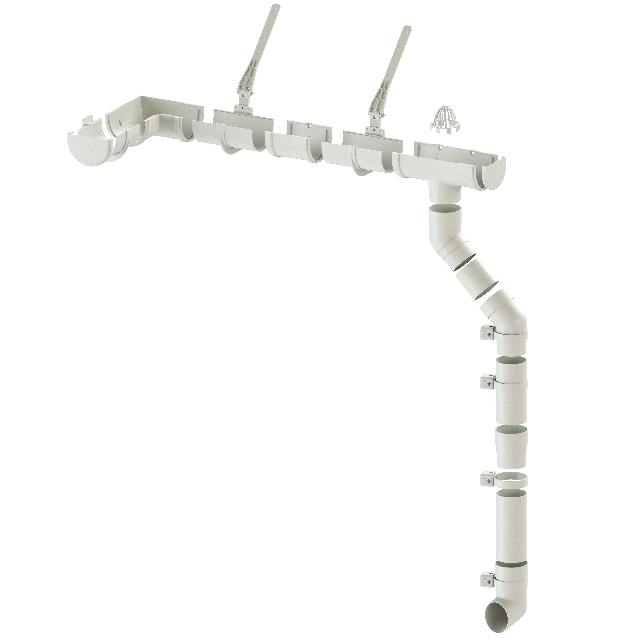 Назначение и общая информация об изделии.Водосточная система Döcke PREMIUM – это сборная конструкция, предназначенная для отведения воды с крыши здания. Водосточные изделия системы Döcke PREMIUM изготовлены способом экструзии и литья под давлением из поливинилхлорида и/или сополимеров винилхлорида с различными добавками. Выпускается в четырёх цветовых решениях: пломбир, шоколад, графит, каштан.Правила хранения.Транспортировка изделий должна осуществляться на автомобилях с крытыми или тентованными кузовами, длиной не менее длины перевозимого материала. Хранение осуществляется только в фирменной упаковке производителя. Хранение осуществляется только в условиях, препятствующих попаданию влаги и прямых солнечных лучей.Хранение допускается только в крытых помещениях, оборудованных вентиляцией, при температуре от -35°С до +50°С и относительной влажности воздуха 50-60%. При длительном хранении (свыше 10 дней) необходимо использовать паллеты или стеллажи, при этом высота складирования коробок не должна превышать 1,5 м. Категорически запрещается хранить изделия: без упаковки производителя;под прямыми солнечными лучами;вблизи отопительных приборов (на расстоянии менее 1,5 м).Логистические характеристики.                       Служба технической поддержки: 8 800 100 71 45, www.docke.ru, www.dockepie.ru№ п/пНаименование элементаВнешний видНазначение и геометрические параметрыВес штуки, кгКол-во в упаковке, штВес упаковки брутто, кгВнешние размеры упаковки (ДхШхВ), ммТип упаковки1Труба водосточная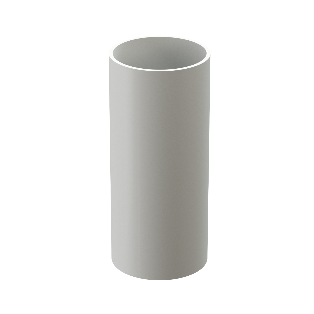 Отвод воды из водосбора в водослив.Длина – 3000 ммДиаметр – 85,73 мм2,249511,453002х217х174Полиэтилен2Желоб водосточный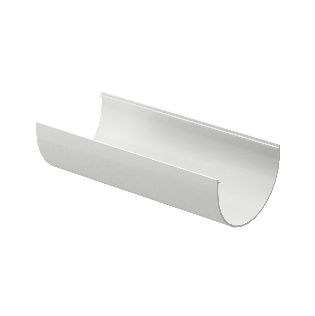 Сбор и отвод дождевой воды с поверхности крыши.Длина – 3000 ммДиаметр – 120,65 мм1,9121019,2453002х100х120Полиэтилен3Соединитель желобов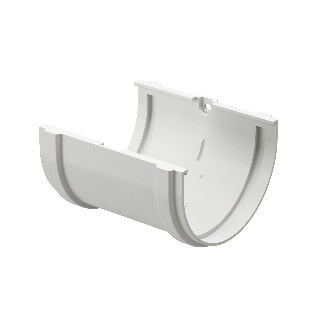 Последовательное соединение желобов в единую систему0,137253,695290х285х285Гофро-картон4Угловой элемент 90°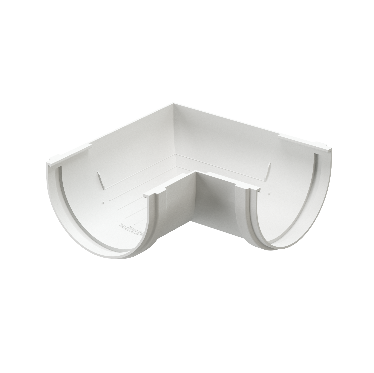 Устанавливается как на внешних, так и на внутренних углах кровли и предназначен для соединения желобов под углом 90° в целях изменения направления движения воды0,24153,987535х285х285Гофро-картон5Угловой элемент 135°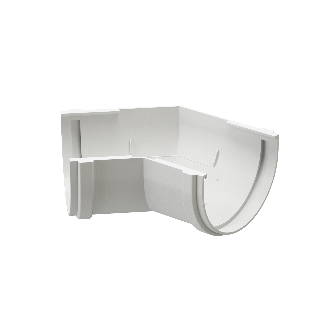 Устанавливается как на внешних, так и на внутренних углах кровли и предназначен для соединения желобов под углом 135° в целях изменения направления движения воды0,17891,872290х285х285Гофро-картон6Воронка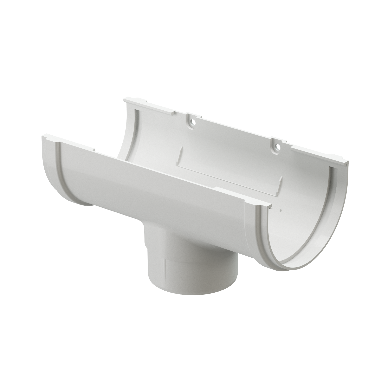 Соединение желоба и трубы в целях отвода воды из водосборной в водосливную систему0,267164,659540х290х290Гофро-картон7Сетка защитная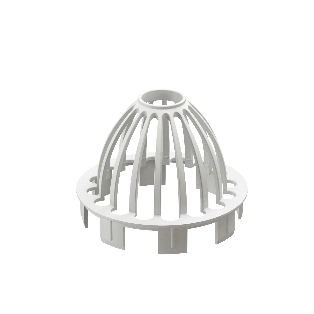 Предотвращает попадание в водослив листвы, хвои, мусора0,0211002,368345х280х190Гофро-картон8Наконечник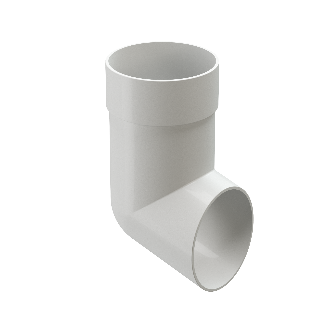 Отвод воды из водосливной системы на землю0,18234,527535х285х285Гофро-картон9Колено 72°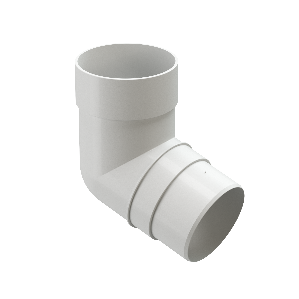 Переход от воронки к трубе, а также обход архитектурных элементов фасада0,201204,407535х285х285Гофро-картон10Колено 45°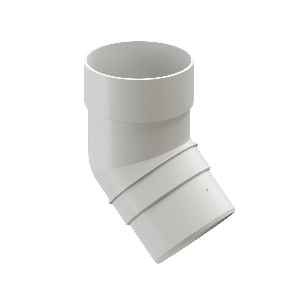 Переход от воронки к трубе, а также обход архитектурных элементов фасада0,17264,807535х285х285Гофро-картон11Муфта соединительная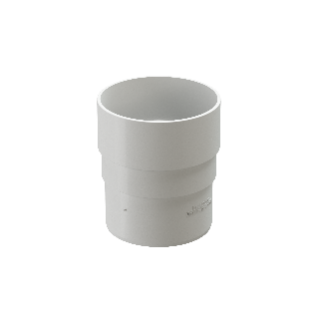 Соединение трубы с воронкой или двух труб0,097636,498535х285х285Гофро-картон12Заглушка желоба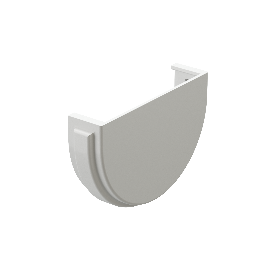 Устанавливается на торце желобов для обеспечения герметичности системы0,061603,928345х280х190Гофро-картон13Заглушка воронки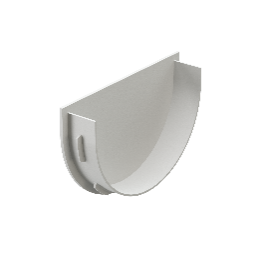 Устанавливается на торце воронки для обеспечения герметичности системы0,048723,7345х280х190Гофро-картон15Хомут универсальный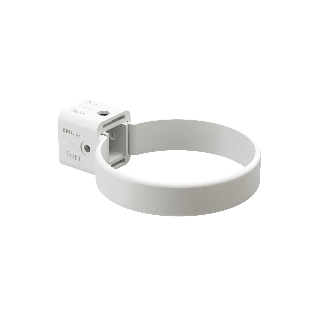 Крепление водосливной системы системы на фасаде здания. Имеет два положения:«Труба» – крепление трубы с проскальзыванием; «Фитинг» – жёсткое крепление фитингов и труб0,0621007,67290х285х285Гофро-картон16Крепление регулируемое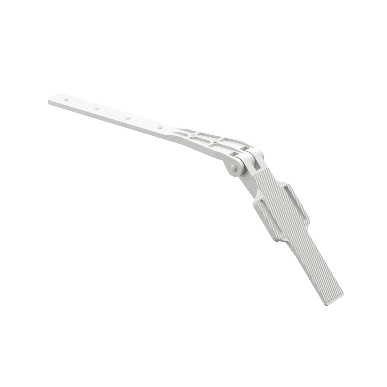 Предназначено для крепления желоба на кровлях без лобовой доски.Длина короткой части – 169 мм, длиной части – 280 мм 0,1606,3345х280х190Гофро-картон17Кронштейн желоба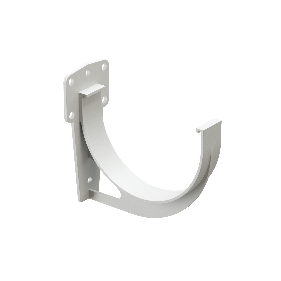 Крепление желоба на кровлях с лобовой доской либо на кровлях без лобовой доски с использованием регулируемого крепления0,0531005,687535х285х285Гофро-картон18Шпилька специальная с гайкой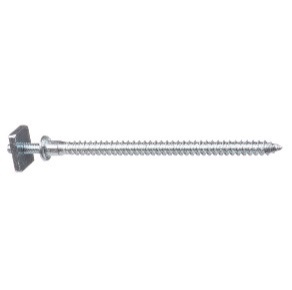 Крепление универсального хомута к стене здания.Длина – 150 мм0,0481005,0160х105х110Гофро-картон19Кронштейн желоба металлический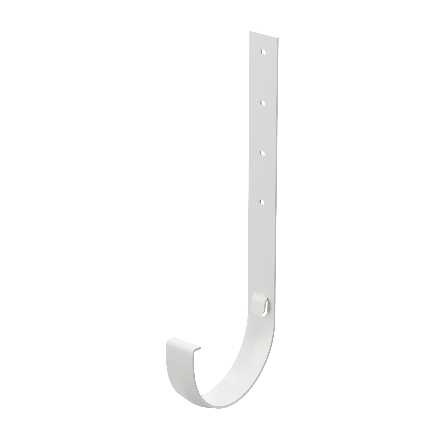 Крепление желоба на кровлях без лобовой доски.Длина – 300 мм0,3309,7710х375х95Гофро-картон